KROKODILGOSPODARJA NI DOMA- 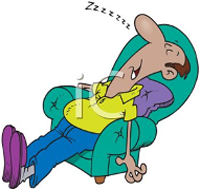 Pravila in potek igre:Igralci izberejo gospodarja, ki sedi in se dela da spi. Nekoliko proč od gospodarja je potegnjena ali narisana črta, za njo pa so ostali igralci, ki skušajo prestopiti črt in si prepevajo:« Gospodarja ni doma, mi pa hruške krast, … .« Gospodar jih pusti v bližino, nato nenadoma plane pokonci in igralci planejo v beg.Gospodar jih lahko zasleduje samo do črte, preko nje pa ne sme stopiti. Tisti, ki ga ulovi postane naslednji gospodar.Število igralcev: 3 ali večNamen igre: čim hitreje ujeti bežečega igralca, razvijanje spretnosti